Narodowe Centrum Nauki jest agencją wykonawczą powołaną do wspierania działalności naukowej w zakresie badań podstawowych, czyli prac eksperymentalnych lub teoretycznych podejmowanych przede wszystkim w celu zdobycia nowej wiedzy o podstawach zjawisk i obserwowalnych faktów, bez nastawienia na praktyczne zastosowania i użytkowanie.Harmonogram naboru wniosków w NCN w 2018 r. Narodowe Centrum Nauki podało wstępny harmonogram naboru wniosków w ramach konkursów, które będą prowadzone w 2018 r. W porównaniu z naborami w 2017 r. nie ma dużych zmian. Cały czas nie jest znany termin naboru wniosków w ramach konkursu Miniatura 2 (plan to wiosna 2018 r.). W późniejszym terminie podany zostanie także termin naboru wniosków w ramach konkursu Tango 3.W 2018 r. nie będzie także prowadzony nabór wniosków w ramach konkursu Symfonia. Poniżej szczegółowy harmonogram na 2018 r. 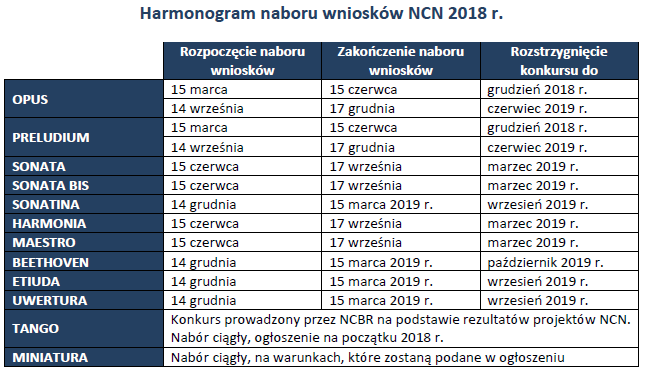 